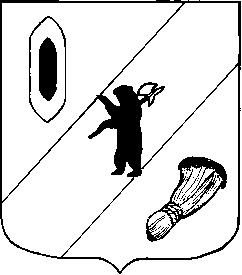 АДМИНИСТРАЦИЯ  ГАВРИЛОВ-ЯМСКОГОМУНИЦИПАЛЬНОГО  РАЙОНАПОСТАНОВЛЕНИЕ24.04.2017 № 382О проведении на территории Гаврилов-Ямского муниципального района Всероссийского экологического субботника В соответствии с  постановлением Администрации Гаврилов-Ямского муниципального района от  07.04.2017 № 326 «О проведении Дней защиты от экологической опасности в Гаврилов-Ямском муниципальном районе», руководствуясь ст.26 Устава Гаврилов-Ямского муниципального района,    АДМИНИСТРАЦИЯ МУНИЦИПАЛЬНОГО РАЙОНА ПОСТАНОВЛЯЕТ: 1. В рамках проведения весеннего месячника по очистке территории Гаврилов-Ямского муниципального района объявить 29 апреля 2017 года Днем проведения Всероссийского экологического субботника.2.  Рекомендовать органам местного самоуправления, предприятиям, учреждениям, организациям всех форм собственности, жителям муниципального района поддержать инициативу и принять участие в субботнике.3. Контроль за исполнением постановления возложить на  заместителя Главы Администрации Гаврилов-Ямского муниципального района         Таганова В.Н.4.  Опубликовать настоящее постановление  в официальном печатном источнике и разместить на официальном сайте Администрации муниципального района в сети Интернет.5. Постановление вступает в силу с момента   подписания.Глава Администрациимуниципального района                                  		В.И.Серебряков